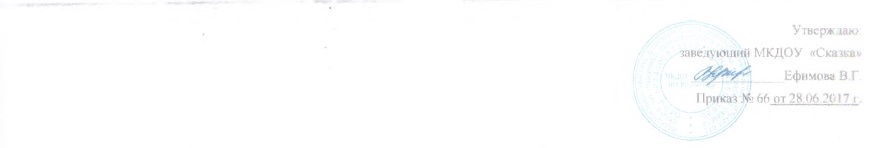 Десятидневное менюдля организации питания детейс 10.30 часовым пребыванием детеймуниципального казённого дошкольногообразовательного учреждения «Детский сад «Сказка» пгт Рудничный Верхнекамского района Кировской области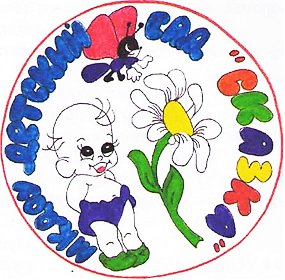 Пояснительная записка    Десятидневное  меню для организации питания детей муниципального казённого  дошкольного образовательного учреждения детского сада «Сказка» пгтРудничный Верхнекамского района Кировской области с 10,5 часовым пребыванием детей составлено с учетом требований СанПиН 2.4.1.3049-13  и пожеланий родителей воспитанников. В нем предусмотрено 4- разовое питание:завтрак- до 20-25%2 завтрак-до 5%обед- до30-35%ужин-до 15-25% Учтено, что рацион питания в дошкольном учреждении составляет около 75% от суточной нормы для питания дошкольников.Меню составлено на осеннее-зимний период-под знаком 1 * с  1 сентября по 28 февраля	на весеннее-летний период под знаком 2* с 01марта по 31 августа.В меню предусмотрено питание детей 2-х возрастных категорий от 1.5 до 3 лет и от 3 до 7 лет.                                     Заведующий МКДОУ                 ___________________Ефимова В.Г.                                           1 неделя  1 деньот1.5   до 3  лет                                           1 неделя  1 деньот1.5   до 3  лет                                           1 неделя  1 деньот1.5   до 3  лет                                           1 неделя  1 деньот1.5   до 3  лет                                           1 неделя  1 деньот1.5   до 3  летНаименованиеблюд              № картывыходбелкижирыуглеводыЭнергетическая ценностьвитаминСзавтрак№ картывыходбелкижирыуглеводыЭнергетическая ценностьвитаминСКаша рисовая молочная с маслом7/4150/44.54.3531.8152.00.39Чай с сахаром и лимоном11/10150/12/50.1-6.930.00.6Хлеб пшеничный с маслом  и сыром4/1330/5/104.56.014.1104.00.07Итого:9.110.3552.8286.01.06II завтракСок  яблочный1000.43-14.3561.02.0Итого:0.43-14.3561.02.0обед1*Салат из отварной свеклы с чесноком и маслом20/130/50.42.52.132.00.582*Салат из отварной свеклы с чесноком и маслом20/130/50.42.52.132.00.58Суп из овощей на курином бульоне со сметаной14/2150\54.46.96.2102.022.7Кура отварная в соусе2/980.09.7610.481.68135.0051Рожки  отварные  с маслом 43/3100\53.532.5321.6120.0-Компот из сухофруктов с сахаром6/10150/120.3713.752.033.4Хлеб ржаной301.450.2612.053.0-Итого: 1 *19.9122.6757.28494.057.192*19.9122.6757.28494.057.19уплотненный полдникБиточки картофельные со сметанным соусом запеченные духовке 21/3100/303.96.820.6150.08.32Кофейный напиток с молоком и сахаром13\10150/122.01.99.359.00.35Итого:5.98.729.9209.08.61Всего: 1*35.3441.72154.331050.0068.972*35.3441.72154.331050.0068.971 неделя  1 день от3   до 7 лет1 неделя  1 день от3   до 7 лет1 неделя  1 день от3   до 7 лет1 неделя  1 день от3   до 7 лет1 неделя  1 день от3   до 7 лет1 неделя  1 день от3   до 7 лет1 неделя  1 день от3   до 7 лет1 неделя  1 день от3   до 7 лет1 неделя  1 день от3   до 7 лет1 неделя  1 день от3   до 7 лет1 неделя  1 день от3   до 7 летНаименование блюд      от3   до 7 лет№ картывыходвыходбелкиэнергетбелкиэнергетжирыуглеводыуглеводыэнергетическая ценностьвитамин СНаименование блюд      от3   до 7 лет№ картыжирыуглеводыуглеводыэнергетическая ценностьзавтрак№ картыэнергетическая ценностьКаша рисовая молочная с маслом7/4200/46.06.06.05.85.842.4200.00.52Чай с сахаром и лимоном11\10200/12/50.10.10.1--9.236.00.8Хлеб пшеничный с маслом  и сыром30\5\105.05.05.06.66.614.1127.0-Итого:11.111.111.112.412.465.7363.01.32II завтракСок  яблочный1000.430.430.43--14.3581.02.0Итого:обед1*Салат из отварной свеклы с чесноком и маслом20\160/50.80.80.85,05,04.161.01.162*Салат из отварной свеклы с чесноком и маслом20\160/50.80.80.85,05,04.161.01.16Суп из овощей на курином .бульоне со сметаной14\2200\54.84.84.88.28.28.5117.025.85Кура отварная в соусе2\910012.212.212.213.113.12.1175.00.58Рожки  отварные  с маслом 43\3150\55.35.35.33.83.832.4165.0-Компот из сухофруктов с сахаром6\10200\120.50.50.5--16.362.050.16Хлеб ржаной50.01.831.831.830,30,315.160.0-Итого: 1 *25.4325.4325.4330.430.478.5640.077.752*25.4325.4325.4330.430.478.5640.077.75уплотненный полдникБиточки картофельные с сметанным  соусом запеченные духовке21/3150\304.404.404.403.83.827.9181.012.4Кофейный напиток с молоком и сахаром13\10200\123.03.03.02.92.913.489.00.52Итого:7.47.47.46.76.741.3270.012.92Всего: 1*44.2744.2744.2749.549.5199.91355.094.062*44.2744.2744.2749.549.5199.91355.094.06                                                                        1 неделя  2 деньот1.5   до 3  лет                                                                        1 неделя  2 деньот1.5   до 3  лет                                                                        1 неделя  2 деньот1.5   до 3  лет                                                                        1 неделя  2 деньот1.5   до 3  лет                                                                        1 неделя  2 деньот1.5   до 3  лет                                                                        1 неделя  2 деньот1.5   до 3  летНаименованиеблюд              № карты№ картывыходбелкижирыуглеводыжирыуглеводыуглеводыЭнергетценностьвитаминСЗавтрак № карты№ картывыходжирыуглеводыжирыуглеводыуглеводыЭнергетценностьвитаминСКаша манная молочная с маслом5/4150/4150/43.53.43.418.3134.000.28Чай с молоком и сахаром12/10150/50\12150/50\120.930.930.930.4746.00.2Хлеб пшеничный  с маслом1/1330\1030\102.344.624.6214.1108.0-Итого:6.778.958.9539.87288.00.48II завтракяблоко80800.3--10.241.416.6Итого:0.3--10.241.416.6обед1 *Салат из свежей капусты и моркови и маслом5\130/430/40.52.02.02.9531.011.22* нарезка со свежего огурца с маслом14\130\430\40.22.952.950.730.02.73Суп гороховый на к\м бульоне29\21501504.081.41.411.0498.07.3Тефтели  измясо  говядины с молочным соусом21\860\1060\107.057.77.76.0128.00.68Греча отварная с  маслом3\4150\5150\54.574.054.0520.0136.6-Компот   из кураги и изюма с сахаром4\10150/12150/120.23--13.853.037.5Хлеб ржаной30301.450.260.2612.053.0Итого: 1*17.8814.7814.7865.79499.056.682*17.5815.7315.7363.54498.048.21уплотненный полдникИогурт216150\4150\42.83.23.23.965.0Батон  нарезной50503.71.81.825.0131.00.1Итого:5.55.05.028.9196.08.16Всего: 1 *33.5728.7328.73145.261024.473.862*33.2728.7828.78143.011023.465.391 неделя 2 деньот 3 до 7 лет1 неделя 2 деньот 3 до 7 лет1 неделя 2 деньот 3 до 7 лет1 неделя 2 деньот 3 до 7 лет1 неделя 2 деньот 3 до 7 лет1 неделя 2 деньот 3 до 7 лет1 неделя 2 деньот 3 до 7 лет1 неделя 2 деньот 3 до 7 лет1 неделя 2 деньот 3 до 7 лет№ картывыходбелкибелкижирыуглеводыЭнергетичценностьвитамин СНаименование  блюд   № картывыходбелкибелкижирыуглеводыЭнергетичценностьвитамин СЗавтрак ЭнергетичценностьКаша манная молочная с маслом5\4200/45.35.35.127.51480.420.42Чай с молоком и сахаром12\10200\50/121.41.41.411.261.00.260.26Хлеб пшеничный  с маслом1\1350\103.93.97.723.5161.0--Итого:10.610.610.662.2370.00.680.68II завтракяблоко1000.450.45-15.062.025.025.0Итого:0.450.45-15.062.025.025.0обед1 *Салат из свежей капусты и моркови и маслом5\160/41.01.04.05.963.022.54022.5402* Нарезка со свежего огурца с маслом14\160\40.40.45.091.460.05.475.47Суп гороховый на к.\м. бульоне29\22005.95.92.3814.810610.710.7Тефтели  измясо  говядины с молочным соусом21\880\209.49.49.78.01570.910.91Греча отварная с  маслом3\4200\56.16.15.426.7182.0--Компот   из кураги и изюма с сахаром4\10200/120.30.3-17.471.050.050.0Хлеб ржаной50.01.831.830.315.160.0--Итого: 1*24.5324.5321.7887.9639.084.1584.152*23.9323.9323.6883.4636.067.0867.08уплотненный полдникИогурт2003.23.26.24.495.0Батон  нарезной4\10604.44.40.6330.3160.00.10.1Итого:7.67.66.8334.7255.00.10.1Всего: 1 *43.1843.1839.21199.81326.0109.93109.932*42.5842.5841.11195.31323.052.452.41 неделя 3 деньот1.5  до 3 летНаименование блюд               № картывыходбелкижирыуглеводыэнергетичвитамин СНаименование блюд               № картывыходбелкижирыуглеводыценностьвитамин СзавтракСКаша пшеничная молочная с маслом15\4150/44.74.54.223.4154.00.42Чай с сахаром 10\10150/12-6.926.0Хлеб пшеничный с маслом и сыром4\1350\5\104.56.014.1104.00.07Итого:9.210.544.4284.00.49II завтракСок  виноградный1000.43-14.3561.02Итого:0.43-14.3561.02обед1 *Салат из моркови и яблока с маслом11\130/40.32.03.031.01.52*Салат из отварного моркови с  маслом21\130/40.352.03.332.01.3Суп картофельный с крупой на к\м бульонебульоне16\21503.04.015.3114.013.6Жаркое    по - домашнему3\815011.311.314.8215.08.0Компот   из изюма и яблок  с сахаром2\10150/120.20-13.854.037.5Хлеб ржаной301.450.2612.053.0-Итого: 1 *16.2517.5658.9467.060.62*16.317.5659.2468.060.4уплотненный полдникСырники из творога со сгущенным молоком запеченные в духовом шкафу 6\580\2013.77.616.2179.00.14Кофейный напиток с молоком13\10150/122.22.210.165.065.0Итого:15.99.826.3244.00.53Всего: 1*41.7837.86143.951056.063.622*42.2837.86143.981057.063.421неделя 3 деньот  3    до   7лет1неделя 3 деньот  3    до   7лет1неделя 3 деньот  3    до   7лет1неделя 3 деньот  3    до   7лет1неделя 3 деньот  3    до   7лет1неделя 3 деньот  3    до   7летНаименование блюд№ картывыходбелкижирыуглеводыЭнергетичценностьвитамин СзавтракКаша пшеничная молочная с маслом15\4200/46.56.031.2206.00.42Чай с сахаром 10\10200/12--9.135.0-Хлеб пшеничный с маслом и сыром4\1330\5\105.06.614.1120.0-Итого:11.512.654.4361.00.42II завтрак1000.43-14.361.02.0Сок  виноградный0.26-18.075.12.0Итого:обед1 *Салат из моркови и яблока с маслом11\160/40.64.06.062.03.192*Салат из отварного моркови.маслом21\160.40.85.94.473.04.51Суп картофельный с крупой на к\м бульоне 16\22003.75.417.3138.014.6Жаркое    по - домашнему3\820015.715.719.8285.010.68Компот   из изюма и яблок  с сахаром2\102000.318.571.050.06Хлеб ржаной501.830.315.160.0Итого: 1 *22.1325.476.7616.078.532*22.3327.374.7627.079.89 уплотненный полдникСырники из творога со сгущенным молоком запеченные в духовом шкафу 6\5100\3017.19.520.3230.00.18Кофейный напиток с молоком13\10200\123.02.913.489.00.52Итого:20.112.433.7319.00.7Всего: 1*54.1650.4179.151357.081.652*1 неделя  4 деньот1.5  до 3летнаименование блюд       № картывыходбелкижирыуглеводэнергетичесценностьвитаминСвитаминСЗавтрак  белкижирыуглеводэнергетичесценностьвитаминСвитаминСКаша пшенная с маслом11\4150/44.94.523.4144.00.320.32Чай с сахаром и лимоном 11\10150/12\50.1-6.930.00.60.6Хлеб пшеничный с маслом1\1330\102.344.6214.1108.0--Итого:7.349.1244.4282.000.920.92II завтракСок100-11.065.02.02.0Итого:-11.065.02.02.0Обед 1 * салат из свежей капусты  с маслом3\130/40.52.03.135.012.1312.132*нарезка из свежих помидорс маслом15\130\4 0.33.01.138.06.746.74Щи   на к\мясном бульоне со сметаной6\2150/51.80.586.8107.012.312.3Рыба паровая (горбуша) 1216012.54.5104.0Картофельное пюре с маслом3\3100\52,253,215,5109,08,08,0Компот   из сухофруктов  с сахаром 6\10150/12 0,37-13,754,033,433,4Хлеб ржаной301.450.2612,053,0--Итого: 1*18.8710,5451,1462,069,669,62*18,6711,5449,1465,060,8560,85уплотненный полдникМакароны отварные с сыром и маслом42-2\3100\10\55,24,0621,6136,00.020.02Какао с молоком14\10150/120.292,617,2101,00,390,39Итого:8,016,6638,8237,00,0410,041Всего:1*34,3126,32145,31046,072,9372,932*34,1127,32143,31049,064,1864,181 неделя  4 деньот3 до 7лет1 неделя  4 деньот3 до 7летэнергетич.ценностьвитамин С наименование блюд       № картывыходбелкижирыуглеводы энергетич.ценностьвитамин СЗавтрак  Каша пшенная с маслом11\4200/46,56,031,2170,00,42Чай с сахаром и лимоном 11\10200/12\50,1-9,236.00,8Хлеб пшеничный с маслом1\1350\103,97,723,5161,0-Итого:10,513,763,9367,01,22II завтракСок100-11,065,02,0Итого:-Обед 1 * салат из свежей капусты  с маслом3\160/41,04,06,565,024,262*нарезка из свежих помидорс маслом15\160/40,66,02,165,013,48Щи   на к\мясном бульоне со сметаной6\2200\52,13,16,8125,012,2Рыба паровая (горбуша) 1218016,35,6-117,0Картофельное пюре с маслом3\3150\53,14,220,6135,010,74Компот   из сухофруктов  с сахаром 60\100,518,372,033,4Хлеб ржаной501,450,2612,053,0Итого: 1*24,4517,1669,2595,080,62*24,0519,1664,8595,069,82уплотненный полдникМакароны отварные с сыром и маслом42-2\3150\10\57,86,132,4200,00,03Какао с молоком14\10200\123,93,522,9125,00,52Итого:11,79,655,3325,00,55Всего:1*46,5240.46189,81352,084,372*46,1242,46185,41352,073,591 неделя 5 деньот  1.5 до  3 летНаименование блюд№ картывыходбелкижирыжирыуглеводэнергетценностьвитамин Сзавтрак№ картывыходбелкиэнергетценностьвитамин СКаша гречневая молочная  с маслом2\4150/45,44,94,921,9124,00,31Кофейный напиток с молоком13\10150/122,22,22,210,165,00,39Хлеб пшеничный с сыром и маслом4\1330\5\105,06,66,614,1104,00,07Итого:12,613,713,746,1293,00,77II завтракбанан1001.50.10.121.865.016.69Итого:1.50.10.121.865.016.69обед1 * салат  из свеклы чесноком и  маслом20\130/50,42,52,52,131,09,632* салат из отварного картофеля  и соленого огурца31\130/50,452,12,12,932,01,43Суп картофельный с клецками на мясном бульоне  18\21501,61,21,29,3108,09,87голубцы ленивые в сметанном соусе31\8150\307,07,17,15,4207,02,2Компот   из свежих яблок с сахаром  и чернослива3\10150\120,2--16,053,041,1хлеб ржаной401.450.260.2612.065.0-Итого: 1*10,6511,0611,0641,8464,062,82*10,710,5610,5645,6465,054,63уплотненный полдникзапеканка творожная с  рисом  и джемом14\5100/2012,99.09.016,5195.00,15Чай с сахаром10\10150/126,926,0Итого:12.99,09,023,4221.00.15Всего: 1*37,6537,5237,5213,611043,079,722*37,9733,3633,36136,91044,071,551 неделя 5 деньот3 до 7летНаименованиеблюд         	№ картвыходбелкижирыуглеводэнергет.ценностьвитамин Сзавтрак№ картвыходбелкижирыуглеводэнергет.ценностьвитамин СКаша гречневая молочная  с маслом2\4200/47,26,629,3170,00,42Кофейный напиток с молоком13\10200/123,02,913,489,00,52Хлеб пшеничный с сыром и маслом4\1330\5\105,06,614,1127,00,07Итого:15,216,156,8386,01,01II завтракбанан1302.30.233.095,025.0Итого:9.30.233 095,025.0обед1 * салат  из свеклы чесноком и  маслом21\160/50,85.04,161,01,162*салат из отварного картофеля  и соленого огурца31\160/50,94,15,864,02,89Суп картофельный с клецками на мясном бульоне  18\22002,11,512,4145,013,16голубцы ленивые в сметанном соусе31\8200/509,19,.48.2259,03.32Компот   из свежих яблок и чернослива с сахаром  3\10200/120.3-18,170.050,12хлеб ржаной501,830,315,182,0-Итого: 1*14,1316,1257,9617,067,762*14,2315,358,9620,068,03уплотненный полдникзапеканка творожная с  рисом  и джемом14\5120/2015,510.919,8235,00,17Чай с сахаром10\10200/129,135,0Итого:15,510,928,9270,00,17Всего: 1*47,1343,4176,61368,093,942*47,2342,5178,31371,9494,212 неделя  6 деньот 1.5 до 3летнаименование блюд        № картывыходбелкижирыуглеводэнергетичесценностьвитамин СЗавтрак  № картывыходбелкижирыуглеводэнергетичесценностьвитамин СКаша «Дружба»  (греча , геркулес)18\4150/43 84,418,5129,00,39Чай с молоком и сахаром12\10\50150/120,930,937,4746,00,19Хлеб пшеничный   с  маслом1\1330\102,344,6214,1108,0-Итого:7,079,9540,07283.00,58II завтракСок фруктовый1000,43-14,3561,22.0Итого:0,43-14,3561,22.0Обед 1 * салат  из свежей капусты и  лука с маслом6\130\40,452.02,831.011,22*салат  из  свеклы с чесноком и  маслом20\130/40,42,52,132,00,56обед Суп  лапша на курином бульоне20\21501.42.18.369,00,28Суфле из куры  с подливом2\960\209,19,81,5135,00,43Рис отварной с маслом45\3100/5.2.72,527,8142,0-Компот   из свежих яблок  и изюма с сахаром2\10150/120,2—13,853,037,54Хлеб ржаной301.450.2612,053,0-Итого: 1*15,316,666,02483,049,452*15,2517,1665,5484,038,81уплотненный полдникРагу овощное с маслом18\3150\52.33,713,5107,011,69Хлеб пшеничный301,980,410,249,0Компот из кураги и изюма с сахаром4\10150/120.2-12,247.037,5Итого:4,484,135,9203,049,19Всего:1*27,2829,45153,221030,0101,222*26,4330,01152,521031,025.372 неделя   6 деньот  3  до 7лет2 неделя   6 деньот  3  до 7лет2 неделя   6 деньот  3  до 7лет2 неделя   6 деньот  3  до 7лет2 неделя   6 деньот  3  до 7летнаименование блюд              № картывыходбелкижирыуглеводыЭнергетценностьвитамин СЗавтрак  № картывыходбелкижирыуглеводыЭнергетценностьвитамин СКаша «Дружба»  (греча , геркулес)18\4200/45.15.924,7160.00,53Чай с молоком и сахаром12\10200/12\501,41,411,261.00,26Хлеб пшеничный   с  маслом1\1330\103,94,723,5141,0-Итого:10.412,059,4362,00,79II завтракСок фруктовый1000,43-14,3561,02.0Итого:-14,3561,02.0Обед 1 * салат  из свежей капусты , лука с маслом6\160/40.94,05,661,022,442*салат  из  свеклы с чесноком и  маслом20\160/40,85.04,164,01,16обед суп  лапша на курином бульоне20\22001.92.811.178.00,38суфле из куры  с подливом2\980\2012,213,1.2,1175,00,58рис отварной с маслом45\3150/53.73,437,1197,0-Компот   из свежих яблок  и изюма с сахаром2\10200\120,3-18.571.050,06Хлеб ржаной501,830,315,160,0-Итого: 1*20,8323,689,5642,073,462*20,7324,688,0645,052,18уплотненный полдникрагу овощное с маслом18\3200/53,34,715,3120,011,69Хлеб пшеничный503,30,617,082.0-Компот из кураги и изюма с сахаром4\10200/120,3-18,471,050,08Итого:6,95,350,7273,061,77Всего:1*38,5640,9213,951338,0138,022*38,4641,9212,451341.0116,742 неделя  7 деньот1.5 до 3 летнаименование блюд        № картывыходбелкижирыуглеводэнергетценностьэнергетценностьвитамин Сзавтрак№ картывыходбелкижирывитамин СКаша геркулесовая молочная с маслом8\4150/54,85,520,420,4151.00,32Чайсладкий с лимоном11\10150/12\5008-6.96.927,00,6Хлеб пшеничный с маслом и сыром4\1330\5\103,754,9510,610,695,00,06Итого:8,6310,4537,937,9273,00,98II завтрак Груша1000,40,49,89,861,0-Итого:0,40,49,89,861,0-обед1 *Салатиз моркови и свежей капусты с маслом5\130/40.52,02,952,9562,011,32*Нарезка из свежих  помидор  с маслом15\130/40.32,51.11.163,06,74Борщна мясном бульоне со сметаной2\2150/53,02,86,66,692,015,0биточки рыбные (минтая)9\7608.251.24.84.896,00,38Картофельное пюре с маслом3\3100/5.2.02,813,713,797,07,2Ком пот из кураги и изюма с сахаром4\10150/120.2-12,212,247,037,5Хлеб ржаной301.450.2612.012.053,0-Итого: 1 *15,49,0652,2552,25447,071,382*15,29,5650,450,4448,066,82уплотненный полдникЗапеканка из творога со  сгущенным  молоком9\590\2015,28,711,811,8178,00,2Кофейный напиток  с молоком и сахаром13\10150/122,32,811,911,980,00,47Итого:17,511,523,723,7258,00,67Всего: 1 *41,9331,4123,65123,651039.073,072*41,9131,9121,8121,81040,068,472 неделя 7 деньот 3  до 7 лет2 неделя 7 деньот 3  до 7 лет2 неделя 7 деньот 3  до 7 лет2 неделя 7 деньот 3  до 7 лет2 неделя 7 деньот 3  до 7 лет2 неделя 7 деньот 3  до 7 лет2 неделя 7 деньот 3  до 7 летнаименование блюд                   № картывыходбелкижирыуглеводЭнергетценностьвитамин СжирыуглеводЭнергетценностьвитамин СзавтракжирыуглеводЭнергетценностьКаша геркулесовая молочная с маслом8\4200/56.47.427,2202.000,42Чайсладкий с лимоном11\10200\12\50.1-9.236.00,8Хлеб пшеничный с маслом и сыром4\1330\5\105,06,614,1127.00,07Итого:11,514,050,5365,01,29II завтрак Груша1000,40,49,861,0Итого:0,40,49,861,0обед1* Салатиз моркови и свежей капусты с маслом5\160/41,04,05,963,022,542* Нарезка из свежих  помидор  с маслом15\160/40,65,02,165,013,48Борщна мясном бульоне со сметаной2\2200/54,13,78,8121,020,8Биточки рыбные (минтай)9\78011,01,66,4128,00,51Картофельное пюре с маслом3\3150/53,44,220,614810,74Компот из кураги и изюма с сахаром4\10200/120,3-17,471,050,8Хлеб ржаной501,830,315,082,0-Итого: 1 *21,3313,874,1613,0103,972*20,9314,870,3615,094,91уплотненный полдникЗапеканка из творога со сгущенным  молоком9\5100\3016,99,613,2209,00,23Кофейный напиток  с молоком и сахаром13\10200/123.02.913.489.00,52Итого:19,912,526,6298,00,75Всего: 1 *53,1340,7161,01337,0106,12*52,7341,7157,21339,097,022 неделя 8 день2 неделя 8 день2 неделя 8 день2 неделя 8 день2 неделя 8 день2 неделя 8 деньот1.5до 3 летот1.5до 3 летот1.5до 3 летот1.5до 3 летот1.5до 3 летот1.5до 3 летНаименование блюд                № картывыходбелкижирыжирыуглеводыэнергетич.ценностьвитамин Сзавтракэнергетич.ценностьвитамин СКаша ячневая молочная с маслом14\4150/44,55.25102,0102,022,50,32Какао с молоком и сахаром14\10150/122,93,617,217,298,00,39Хлеб пшеничный   и маслом11\330\62,344,6214,114,198,0-Итого:9,7412,4753,0853,08298,00,71II завтракМандарин1001,00,38,58,535,0Итого:1,00,38,58,535,0обед1 *Салат из  свежей моркови и яблока с маслом11\130\40,32.03,03,032,01,62* Нарезка огурца свежей с маслом14\130/40,21,950,70,730,02,74Суп рыбный изконсервы и рыбы19\21505,43,239,759,75108,011,5Сосиска  отварная 40\8504,77,50,40,488,0-Рожки отварные с  маслом43\3100/5.3,52.521.621.6125,0-Соус  красный основной180300,81,13,13,133,0-Компот   из  сухофруктов6\10150/120.37-13,713,752,033,4Хлеб ржаной301.450.2612,012,053.0-Итого: 1 *16,1516,5955,8555,85491,046,52*16,0516,5447,5547,55489,0047,7уплотненный полдник Йогурт2161502,83,23,93,965,0Батон бутербродный503,51,825,525,5131.00,1Итого:6,35,029,429,4196,00,1Всего:1*33,1934,96147,55147,551020,047,212*33,0934,91145,25145,251018,002 неделя 8 день2 неделя 8 день2 неделя 8 день2 неделя 8 день2 неделя 8 день2 неделя 8 деньот3 до  7летот3 до  7летот3 до  7летот3 до  7летот3 до  7летот3 до  7летот3 до  7летНаименование блюд     № картывыходбелкижирыуглеводыэнергетич. ценностьвитамин Сзавтрак№ картывыходбелкижирыуглеводыэнергетич. ценностьвитамин СКаша ячневая молочная с маслом14\4200/46.07,030,0135,00,42Какао с молоком и сахаром14\10200/123,93,520,9105,00,52Хлеб пшеничный   и маслом11\350\103,97,723,5141,0-Итого:13,818,274.4381,00,94II завтракМандарин1001,00,38,555,0-Итого:1,00,38,555,0-обед1 *Салат из  свежей моркови и яблока с маслом11\160/40,64,06,062,03,192  Нарезка огурца свежего с маслом14\160/40,43,91,460,05,47Суп рыбный изконсервы и рыбы19\22007,24,313,0119,015,38Сосиска  отварная 40\8504.77.50.488,0-Рожки отварные с  маслом43\3150/55.33,832.4188.0-Соус  красный основной180501,11,53,833,0-Компот   из  сухофруктов200\120,5-18,372,050,16Хлеб ржаной501,830,315,060,0-Итого: 1 *18,321,488,9622,068,732*18,121,384,3620,071,01уплотненный полдник Йогурт2162003.26,24,495,0-Батон бутербродный604,41,7430,3158,0-Итого:7,67,9434,7253,0-Всего:1*40,747,7206,51311,0121,52* 40,547,6201,91309,0121,212неделя 9 деньот  1.5 до  3 лет2неделя 9 деньот  1.5 до  3 лет2неделя 9 деньот  1.5 до  3 лет2неделя 9 деньот  1.5 до  3 лет2неделя 9 деньот  1.5 до  3 лет2неделя 9 деньот  1.5 до  3 летНаименование блюд№ картывыходбелкижирыуглеводэнергет.ценностьвитамин Сзавтрак№ картывыходбелкижирыуглеводэнергет.ценностьвитамин СКаша « Дружба» (рис,пшено) с маслом16,4150/43,754,419,2132,00,38Чай с  лимоном и сахаром11\10150/12\50,756,927,00,6Хлеб пшеничный с маслом и сыром4\1330\5\104,04,614,1127,0-Итого:7,839.040,2286,00,98II завтракСок фруктовый1000,43-14,3561,02,0Итого:0,43-14,3561.02,0обед1 *Нарезка огурца и помидоров с маслом830\40,251,650,8526,1-2*Салат  из соленогоогурца и лука с маслом2330\40,751,60,4520.0-Свекольник на к/мясном бульоне со сметаной5\2150\51,64,89,585,011,85Запеканка  картофельная с отварной  говядиной37\820014,913,635,0242,013,5Белый молочный соус1\11300,61,71,926,00,21Компот из кураги с сахаром1\10150/120,23-13.862,037,8Хлеб ржаной301.450.2612.053,0-Итого:1*19,0321,7573,05494,160,352*19,5321,762,65488,160,55уплотненный полдникОмлет простой с маслом2\660\45.857,81,05105.00,08Какао с молоком14\10150/122,92,617,2101,00,39Итого:8,7510,418,25206,00,47Всего: 1 *36,0341,15145,851047,063,82*:36,5141,1135,491041,163,82 неделя 9 деньот3 до 7летНаименование блюд    № карты№ картывыходбелкибелкижирыжирыуглеводыуглеводыЭнергет.ценностьвитамин Сзавтрак№ карты№ картывыходбелкибелкижирыжирыуглеводыуглеводыЭнергет.ценностьвитамин СКаша «Дружба» (рис,пшено) с маслом16\416\4200/45,05,05,95,925,625,6175,00,53Чай с  лимоном и сахаром11\1011\10200/120,10,1--9,29,236,00,8Хлеб пшеничный с маслом и сыром4\134\1330\5\105,05,06,66,614,114,1137,00,07Итого:11,111,112,512,548,948,9348,01,4II завтракСок фруктовый1000,430,43--14,3514,3561,02,0Итого:0,430,43--14,3514,3561,02,0обед1 *Нарезка огурца и помидоров с маслом8860/40,50,53,33,31,71,752,2-2*Салат  из соленого огурца и лука с маслом232360/41,51,53,23,240,040,047,0-Свекольник на к/мясном бульоне со сметаной5\25\2200\52,12,16,46,412,712,7113,015,08 Запеканка  картофельная с отварной  говядиной37\837\825018,618,617,117,135,035,0302,018,0Белый молочный соус1\111\11300,60,61,71,71,91,926,00,26Компот из кураги и яблок с сахаромКомпот из кураги и яблок с сахаром1\10200/12200/120,30,3--18.471.050,8Хлеб ржанойХлеб ржаной50501,831,830,30,315,082,0-Итого: 1 *Итого: 1 *23,9323,9328,828,884,7646,284,142*2*24,9324,9328,728,783,9634,084,14 уплотненный полдник уплотненный полдникОмлет простой с масломОмлет простой с маслом2\680\480\47,87,810,510,51,4140,00,11Какао с молокомКакао с молоком14\10200/12200/123,53,53,53,522,5135,00,52Итого:Итого:11,311,314,014,023,9275,00,63Всего: 1 *Всего: 1 *46,7646,7655,455,4170,931330,288,372*2*47,7647,7655,0355,03171,051318.088,172 неделя 10 деньот 1.5 до 3 лет2 неделя 10 деньот 1.5 до 3 лет2 неделя 10 деньот 1.5 до 3 лет2 неделя 10 деньот 1.5 до 3 летНаименование блюд№ картывыходбелкижирыуглеводэнергетиценностьвитамин  Сзавтрак№ картывыходбелкижирыуглеводэнергетиценностьвитамин  ССуп молочный рисовый с маслом22\2150/42.63.210.681,00,39Яйцо  отварное1\6403,14,60,363,0-Чай с сахаром10\10150/12--6,826,0-Хлеб пшеничный  маслом1\1330\62.34,013,9108,0-Итого:10,011,831,6278,00,39II завтракяблоко1000.3-8,240,010,0Итого:0.3-8.240,010,0обед1*Салат из  капусты, моркови,лука с маслом6\130/40,452,02,830,011,22*Салат из отварного картофеля, моркови соленого огурца с маслом. 30\130/40,42,52,740,00,1Рассольник на к /мясном  бульоне со сметаной9\2150/51,051,957,0591,03,29Котлета из говядины16\86011,09,69,9181,00,25Капуста тушенная8\31002.31,99,072,022,2Компот  из сухофруктов с сахаром 6\10150/12--13,754,033,4Хлеб ржаной301.450.2612.053.0-Итого: 1*16,6215,7154,45481,0070,342*16,5716,2154,35491,060,14 8уплотненный полдник Оладьи  с джемом221100\152,83,231,0200,00,2Чай с сахаром10\10150\12--6,826,0-Итого:2,83,237,8226,00,2Всего:1*29,7230,71132,051025,080,932*29,7731,2131,951035,070,732 неделя 10 деньот 3  до 7лет2 неделя 10 деньот 3  до 7лет2 неделя 10 деньот 3  до 7лет2 неделя 10 деньот 3  до 7лет2 неделя 10 деньот 3  до 7лет2 неделя 10 деньот 3  до 7лет2 неделя 10 деньот 3  до 7лет2 неделя 10 деньот 3  до 7лет2 неделя 10 деньот 3  до 7лет2 неделя 10 деньот 3  до 7лет2 неделя 10 деньот 3  до 7летнаименованиеблюд  наименованиеблюд  наименованиеблюд  № карты№ картывыходвыходбелкижирыжирыуглеводыуглеводыуглеводыэнергетэнергетэнергетвитамин Снаименованиеблюд  наименованиеблюд  наименованиеблюд  № карты№ картывыходвыходбелкижирыжирыуглеводыуглеводыуглеводыценностьценностьценностьвитамин Сзавтракзавтракзавтрак№ карты№ картывыходвыходбелкижирыжирыуглеводыуглеводыуглеводыценностьценностьценностьвитамин ССуп молочный рисовый с масломСуп молочный рисовый с масломСуп молочный рисовый с маслом22\222\2200\4200\4354.24.214.214.214.2108,0108,0108,00,52Яйцо  отварноеЯйцо  отварноеЯйцо  отварное1\61\640405,14,64,60,30,30,363,63,63,-Чай с сахаромЧай с сахаромЧай с сахаром10\1010\10200\12200\12---9,19,19,135,035,035,0-Хлеб пшеничный  масломХлеб пшеничный  масломХлеб пшеничный  маслом1\131\1350\1050\103,95,75,723,323,323,3160,0160,0160,07.16Итого:Итого:Итого:12,514,514,546,946,946,9366,0366,0366,00,52II завтракII завтракII завтракяблокояблокояблоко1001000,3--10,210,210,241,041,041,016,6Итого:Итого:Итого:0,3--10,210,210,241,041,041,016,6обедобедобед1*Салат из   капусты, моркови, лука с маслом1*Салат из   капусты, моркови, лука с маслом1*Салат из   капусты, моркови, лука с маслом6\16\160/460/40.94,04,05,65,65,661,061,061,022,42*Салат из отварного картофеля моркови соленого огурца с маслом2*Салат из отварного картофеля моркови соленого огурца с маслом2*Салат из отварного картофеля моркови соленого огурца с маслом30\130\160\4560\450,84,04,05,45,45,480.080.080.02,0Рассольник на к/мясном бульоне со сметанойРассольник на к/мясном бульоне со сметанойРассольник на к/мясном бульоне со сметаной9\29\2200\5200\51,42,62,69,49,49,4108,0108,0108,04,29Котлета из говядиныКотлета из говядиныКотлета из говядины16\816\8808014,712,812,813,313,313,3228,0228,0228,00,34Капуста тушеннаяКапуста тушеннаяКапуста тушенная8\38\31501503,52,92,913,613,613,694,094,094,033,4Компот  из сухофруктов с сахаром Компот  из сухофруктов с сахаром Компот  из сухофруктов с сахаром 6\106\10200\12200\120,5--18,318,318,372,072,072,050,16Хлеб ржанойХлеб ржанойХлеб ржаной50501,830,30,315,015,015,082,082,082,0-Итого: 1*Итого: 1*Итого: 1*22,8322,622,675,275,275,2645,0645,0645,0110,592*2*2*22,7322,622,675,475,475,4664,0664,0664,0108,59уплотненный полдникуплотненный полдникуплотненный полдникОладьи  с джемомОладьи  с джемомОладьи  с джемом221221150\20150\203,55,65,643,043,043,0283,0283,0283,00,3Чай с сахаромЧай с сахаромЧай с сахаром10\1010\10200\12200\12---9,19,19,135,035,035,0-Итого:Итого:Итого:3,55,65,652,152,152,1318,0318,0318,00,3Всего:1*Всего:1*Всего:1*39,1342,742,7184,4184,4184,41370,01370,01370,0128,012* 2* 2* 39,0342,742,7182,2182,2182,21389,01389,01389,0108,89Замена вторых блюдЗамена вторых блюдЗамена вторых блюдЗамена вторых блюдЗамена вторых блюдЗамена вторых блюдЗамена вторых блюдЗамена вторых блюдЗамена вторых блюдЗамена вторых блюдЗамена вторых блюдЗамена вторых блюдЗамена вторых блюдЗамена вторых блюдЗамена вторых блюдЗамена вторых блюдЗамена вторых блюдЗамена вторых блюдЗамена вторых блюдЗамена вторых блюд1 день1 день1 день1 день1 день1 день1 день1 день1 день1 день1 день1 день1 день1 день1 день1 день1 день1 день1 день1 деньВозраст детейВозраст детейВозраст детейвыходвыходбелкибелкибелкижирыжирыжирыуглеводыуглеводыЭнергетическая ценностьЭнергетическая ценностьЭнергетическая ценностьЭнергетическая ценностьКотлета из говядины с гречей и подливомКотлета из говядины с гречей и подливомКотлета из говядины с гречей и подливом1.5-3 г.1.5-3 г.1.5-3 г.60/120/75 60/120/75 14.514.514.513.6 13.6 13.6 30.0 30.0 362.6 362.6 362.6 362.6 Котлета из говядины с гречей и подливомКотлета из говядины с гречей и подливомКотлета из говядины с гречей и подливом3-7 лет3-7 лет3-7 лет80/120/7580/120/7519.319.319.318.218.218.240.040.0483.5483.5483.5483.5Итого:Итого:Итого:1.5-3 г.1.5-3 г.1.5-3 г.14.5 14.5 14.5 13.6 13.6 13.6 30.0 30.0 362.6 362.6 362.6 362.6 3-7 лет3-7 лет3-7 лет19.319.319.318.218.218.240.040.0483.5483.5483.5483.52 день2 день2 день2 день2 день2 день2 день2 день2 день2 день2 день2 день2 день2 день2 день2 день2 день2 день2 день2 деньГуляш из отварной куры с картофельным пюре Гуляш из отварной куры с картофельным пюре Гуляш из отварной куры с картофельным пюре 1.5-3 г.1.5-3 г.1.5-3 г.60/100 60/100 	     11.0	     11.0	     11.08.48.48.411.511.5179.4179.4179.4179.4Гуляш из отварной куры с картофельным пюре Гуляш из отварной куры с картофельным пюре Гуляш из отварной куры с картофельным пюре 3-7 лет3-7 лет3-7 лет80/20080/20014.314.314.312.512.512.515.415.4262.2262.2262.2262.2Итого:Итого:Итого:1.5-3 г.1.5-3 г.1.5-3 г.	     11.0	     11.0	     11.08.48.48.411.511.5179.4179.4179.4179.43-7 лет3-7 лет3-7 лет14.314.314.312.512.512.515.415.4262.2262.2262.2262.23 день3 день3 день3 день3 день3 день3 день3 день3 день3 день3 день3 день3 день3 день3 день3 день3 день3 день3 день3 деньВареники ленивые творожные с топленым масломВареники ленивые творожные с топленым масломВареники ленивые творожные с топленым маслом1.5-3 г.1.5-3 г.1.5-3 г.150/10 150/10 25.0 25.0 25.0 14.1 14.1 14.1 23.4 23.4 325.8 325.8 325.8 325.8 Вареники ленивые творожные с топленым масломВареники ленивые творожные с топленым масломВареники ленивые творожные с топленым маслом3-7 лет3-7 лет3-7 лет200/10200/1033.4533.4533.4518.818.818.831.1531.15434.46434.46434.46434.46Итого:Итого:Итого:1.5-3 г.1.5-3 г.1.5-3 г.25.0 25.0 25.0 14.1 14.1 14.1 23.4 23.4 325.8 325.8 325.8 325.8 3-7 лет3-7 лет3-7 лет33.4533.4533.4518.818.818.831.1531.15434.46434.46434.46434.464 день4 день4 день4 день4 день4 день4 день4 день4 день4 день4 день4 день4 день4 день4 день4 день4 день4 день4 день4 деньКотлета рыбная из минтая с рожками и подливомКотлета рыбная из минтая с рожками и подливомКотлета рыбная из минтая с рожками и подливом1.5-3 г.1.5-3 г.1.5-3 г.60/120/75 60/120/75 16.516.516.57.7 7.7 7.7 28.9 28.9 268.0 268.0 268.0 268.0 Котлета рыбная из минтая с рожками и подливомКотлета рыбная из минтая с рожками и подливомКотлета рыбная из минтая с рожками и подливом3-7 лет3-7 лет3-7 лет80/120/7580/120/7522.122.122.110.3510.3510.3538.4738.47357.42357.42357.42357.42Итого:Итого:Итого:1.5-3 г.1.5-3 г.1.5-3 г.16.5 16.5 16.5 7.7 7.7 7.7 28.9 28.9 268.0268.0268.0268.03-7 лет3-7 лет3-7 лет22.122.122.110.3510.3510.3538.4738.47 357.42 357.42 357.42 357.425 день5 день5 день5 день5 день5 день5 день5 день5 день5 день5 день5 день5 день5 день5 день5 день5 день5 день5 день5 деньЗапеканка вермишелевая с отварной говядиной и соусомЗапеканка вермишелевая с отварной говядиной и соусомЗапеканка вермишелевая с отварной говядиной и соусом1.5-3 г.1.5-3 г.1.5-3 г.150/75 150/75 17.617.617.611.9 11.9 11.9 28.428.428.4291.0 291.0 291.0 Запеканка вермишелевая с отварной говядиной и соусомЗапеканка вермишелевая с отварной говядиной и соусомЗапеканка вермишелевая с отварной говядиной и соусом3-7 лет3-7 лет3-7 лет200/75200/7523.523.523.515.915.915.937.937.937.9388.0388.0388.0Итого:Итого:Итого:1.5-3 г.1.5-3 г.1.5-3 г.17.6 17.6 11.9 11.9 11.9 28.4 28.4 28.4 291.0 291.0 291.0 362.6 362.6 362.6 3-7 лет3-7 лет3-7 лет23.523.515.915.915.937.937.937.9388.0388.0388.0483.5483.5483.56 день6 день6 день6 день6 день6 день6 день6 день6 день6 день6 день6 день6 день6 день6 день6 день6 день6 день6 день6 деньГолубцы овощные с молочным соусомГолубцы овощные с молочным соусомГолубцы овощные с молочным соусом1.5-3 г.1.5-3 г.1.5-3 г.150/75 150/75 6.36.36.315 5 15 5 15 5 25.525.525.5258.6 258.6 258.6 Голубцы овощные с молочным соусомГолубцы овощные с молочным соусомГолубцы овощные с молочным соусом3-7 лет3-7 лет3-7 лет200/75200/758.468.468.4621.321.321.334.134.134.1344.8344.8344.8Итого:Итого:Итого:1.5-3 г.1.5-3 г.1.5-3 г.6.36.36.315.9 15.9 15.9 25.5 25.5 25.5 258.6258.6258.63-7 лет3-7 лет3-7 лет 8.46 8.46 8.4621.321.321.334.134.134.1 344.8 344.8 344.87 день7 день7 день7 день7 день7 день7 день7 день7 день7 день7 день7 день7 день7 день7 день7 день7 день7 день7 день7 деньВареники ленивые творожные с топленым масломВареники ленивые творожные с топленым масломВареники ленивые творожные с топленым маслом1.5-3 г.1.5-3 г.1.5-3 г.150/10 150/10 25.0 25.0 25.0 14.1 14.1 14.1 23.4 23.4 23.4 325.8 325.8 325.8 Вареники ленивые творожные с топленым масломВареники ленивые творожные с топленым масломВареники ленивые творожные с топленым маслом3-7 лет3-7 лет3-7 лет200/10200/1033.4533.4533.4518.818.818.831.1531.1531.15434.46434.46434.46Итого:Итого:Итого:1.5-3 г.1.5-3 г.1.5-3 г.25.0 25.0 25.0 14.1 14.1 14.1 23.4 31.1523.4 31.1523.4 31.15325.8 325.8 325.8 3-7 лет3-7 лет3-7 лет33.4533.4533.4518.818.818.8434.46434.46434.468 день8 день8 день8 день8 день8 день8 день8 день8 день8 день8 день8 день8 день8 день8 день8 день8 день8 день8 день8 деньКнели рыбные из минтая с гречей и подливомКнели рыбные из минтая с гречей и подливомКнели рыбные из минтая с гречей и подливом1.5-3 г.1.5-3 г.1.5-3 г.60/120/7560/120/7519.819.819.89.129.129.1253.353.353.3319.5319.5319.5Кнели рыбные из минтая с гречей и подливомКнели рыбные из минтая с гречей и подливомКнели рыбные из минтая с гречей и подливом3-7 лет3-7 лет3-7 лет80/150/7580/150/7526.4726.4726.4712.1612.1612.1671.0771.0771.07400.26400.26400.26Итого:Итого:Итого:1.5-3 г.1.5-3 г.1.5-3 г.19.819.819.89.129.129.1253.353.353.3319.5319.5319.53-7 лет3-7 лет3-7 лет26.4726.4726.4712.1612.1612.1671.0771.0771.07400.26400.26400.269 день9 день9 день9 день9 день9 день9 день9 день9 день9 день9 день9 день9 день9 день9 день9 день9 день9 день9 день9 деньПлов рисовый с куройПлов рисовый с куройПлов рисовый с курой1.5-3 г.1.5-3 г.1.5-3 г.15015016.816.816.825.925.925.9285.7285.7285.7319.5319.5319.5Плов рисовый с куройПлов рисовый с куройПлов рисовый с курой3-7 лет3-7 лет3-7 лет20020022.422.422.434.634.634.6381.0381.0381.0400.26400.26400.26Итого:Итого:Итого:1.5-3 г.1.5-3 г.1.5-3 г.16.816.816.825.925.925.9285.7285.7285.7319.5319.5319.53-7 лет3-7 лет3-7 лет22.422.422.434.634.634.6381.0381.0381.0400.26400.26400.2610 день10 день10 день10 день10 день10 день10 день10 день10 день10 день10 день10 день10 день10 день10 день10 день10 день10 день10 деньРыбные биточки с рожками и молочным соусомРыбные биточки с рожками и молочным соусомРыбные биточки с рожками и молочным соусом1.5-3 г.1.5-3 г.60/120/7560/120/7512.612.612.612.412.412.432.832.832.8293.8293.8293.8Рыбные биточки с рожками и молочным соусомРыбные биточки с рожками и молочным соусомРыбные биточки с рожками и молочным соусом3-7 лет3-7 лет80/150/7580/150/7516.8616.8616.8616.5416.5416.5443.7543.7543.75391.74391.74391.74Итого:Итого:Итого:1.5-3 г.1.5-3 г.12.612.612.612.412.412.432.832.832.8293.8293.8293.83-7 лет3-7 лет16.8616.8616.8616.5416.5416.5443.7543.7543.75391.74391.74391.74